Our Word Study List1.laugh        6.thank2.once        7.night3.house      8.were4.before    9.what5.nice        10.let’sWord Family:  We will review previously taught word families.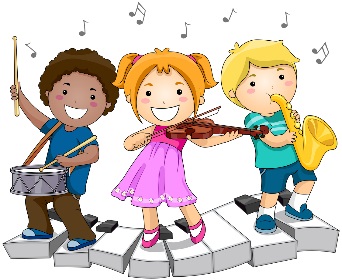 Mrs. Eberle’s Super Class NewsNews for the Week of May 14, 2018Our Word Study List1.laugh        6.thank2.once        7.night3.house      8.were4.before    9.what5.nice        10.let’sWord Family:  We will review previously taught word families.Monday, May 14, 2018Home practice packets    Our Word Study List1.laugh        6.thank2.once        7.night3.house      8.were4.before    9.what5.nice        10.let’sWord Family:  We will review previously taught word families.Tuesday, May 15, 2018Wear tennis shoes for P.E.!Home practice packetsOur Word Study List1.laugh        6.thank2.once        7.night3.house      8.were4.before    9.what5.nice        10.let’sWord Family:  We will review previously taught word families.Wednesday, May 16, 2018Home practice packet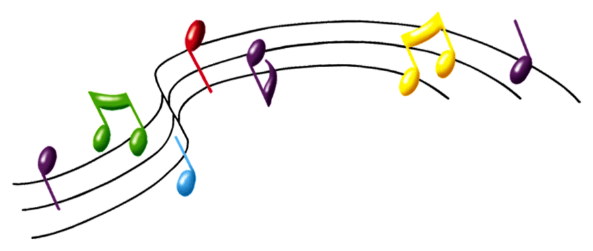 Upcoming Events5/18 – Field Day5/21 – Last day to turn in reading lists for Reading Rodeo charts!Wednesday, May 16, 2018Home practice packetMay Birthdays   Robert        5/9    Tessa          5/20    Loralei        5/27July Birthdays    Hadley        7/4    Hudson       7/4    Delaney      7/23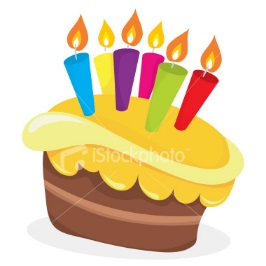 Wednesday, May 16, 2018Home practice packetMay Birthdays   Robert        5/9    Tessa          5/20    Loralei        5/27July Birthdays    Hadley        7/4    Hudson       7/4    Delaney      7/23Thursday, May 17, 2018Return your library book today!Home practice packetMay Birthdays   Robert        5/9    Tessa          5/20    Loralei        5/27July Birthdays    Hadley        7/4    Hudson       7/4    Delaney      7/23Friday, May 18, 2018Field Day! Wear tennis shoes and bring a beach towel!Return home practice and book bags today!Have a great weekend! *PLEASE SEE OTHER SIDE.Special ClassesMonday:  ArtTuesday:  P.E., Wednesday: Music, guidanceThurs:  LibraryFriday: Computer LabLunch: 12:30-1:00Although it rarely happens, lunch times are subject to change due to delays, special activities, etc.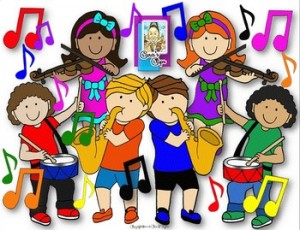 *********************Principal’s BoardEffort: RemiCharacter: LillyAchievement: ReeceStudent of the Week:We have recognized all of our friends for student of the week!Congratulations!We are proud of you!Notes:*This week we worked on retelling fiction and non-fiction texts during our reading lessons.  Another skill we worked on was identifying the most important part of the story, which is usually when the character learns his lesson or figures out the problem.  In writing we worked on a new personal narrative. They were able to choose a memory about a time thy used their imaginations and then work on a rough draft. During math we started to go more in-depth with our lessons on telling time.  We have learned how to tell time to the hour and half-hour, with a lot of practice on the advanced skill of elapsed time. They continue to amaze me with their higher-level thinking skills. We have also worked on completing graphs and using them obtain information.*One thing we did to kick off our latest personal narrative was to read the book Roxaboxen by Alice McLerran. I LOVE this book because it reminds me of when I was little and we played outside much more than we ever played inside. We did a little research and found out that the area described in Roxaboxen has been preserved as a park for children in Arizona. If you look up the author’s website, you can see pictures of what it looks like today. We found this fascinating! *The week of May 14 will be the last week for home practice packets and word study words. It will also be the last week for the take-home book bags.  Let’s finish strong!*REMINDER – Our reading program ends on May 21 and almost everyone has completed at least one track.  We will have a celebration that day to recognize the hard work of our awesome first grade readers.  Keep those lists coming!*Field day will be Friday, May 18. Students will need to wear play clothes and tennis shoes. They will also need to bring a beach towel to sit on for lunch. It should be a fun day!*If anyone has any small “treasures” they would like to donate to our prize box, we would greatly appreciate it. All happy meal toys and similar items are perfect!  First Grade website:  www.fkefirstgrade.weebly.com“Learning Rocks!”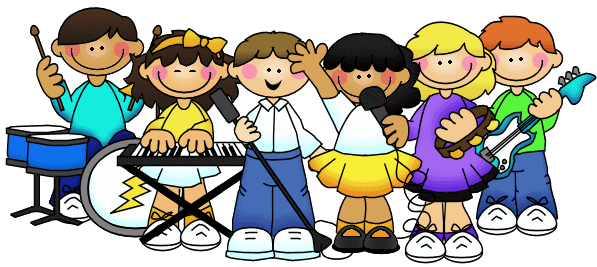 